Odd One Out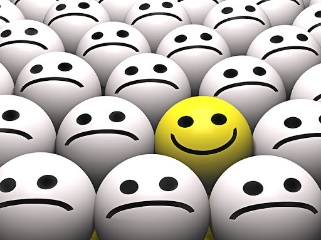 Areas of Rectangles and TrianglesFind the area of each of the shapes shown. All grids are in  Colour in the odd one out on each row.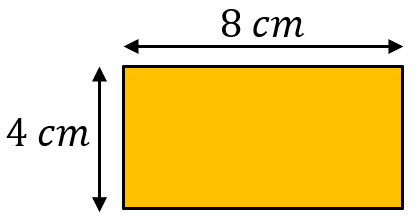 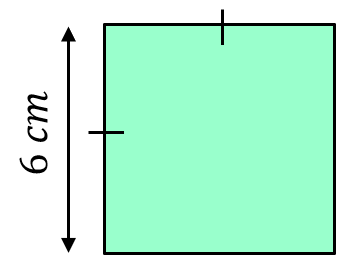 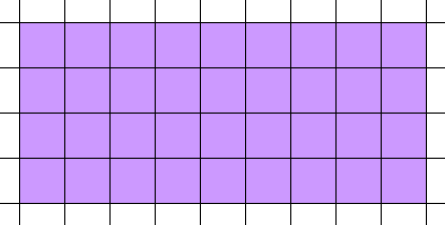 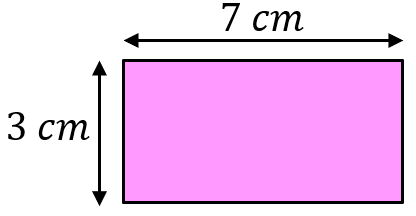 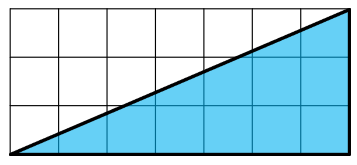 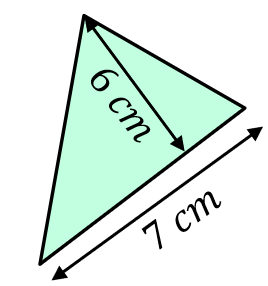 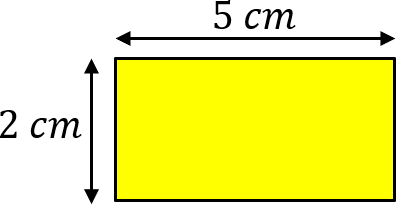 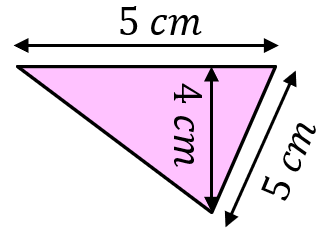 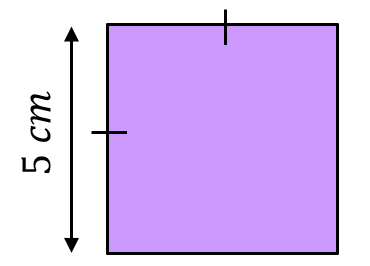 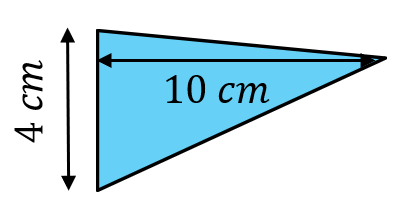 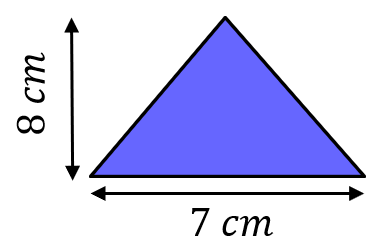 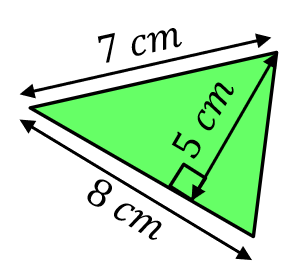 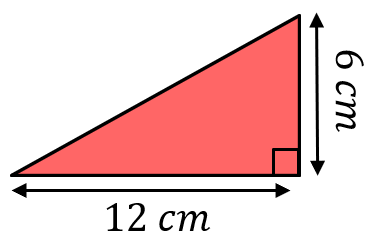 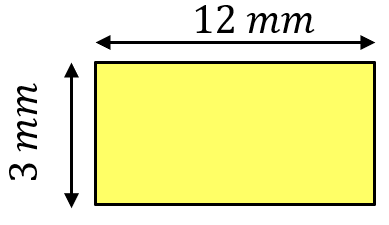 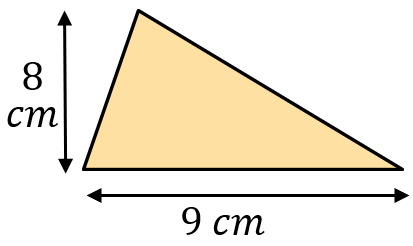 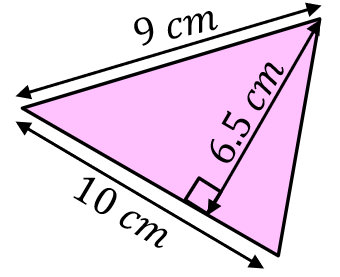 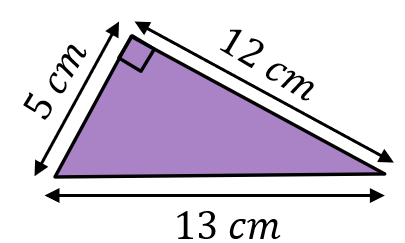 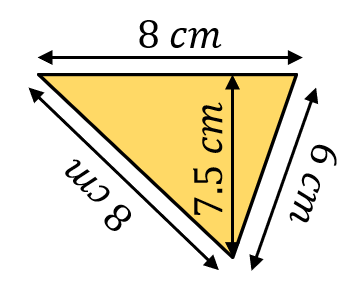 